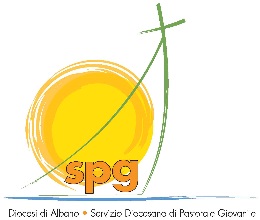 Dal 3 al 28 ottobre 2018 si terrà il Sinodo dei vescovi sui giovani dal titolo “I giovani, la fede e il discernimento vocazionale”Per questa occasione il Servizio Diocesano di Pastorale giovanile propone una serie di iniziative per animare la tua comunità parrocchiale e poter vivere questo Sinodo accompagnando i vescovi, i laici e i giovani che vi prenderanno parte.  Ti proponiamo queste semplici modalità di preghiera da vivere con la tua comunità o personalmente:Uno schema di preghiera che puoi scegliere di adattare come vuoi, pensando che è la stessa traccia di preghiera messa a disposizione di tutti i giovani della nostra Diocesi.Puoi organizzarti con altri ragazzi e ragazze e ritrovarti nella semplicità della Chiesa della tua Parrocchia, mettendoti d’accordo con il tuo parroco. Sarebbe proprio bello se questo momento fosse pensato e condiviso tra giovani e con il resto della comunità.Cercate, se possibile, di curare il luogo della preghiera (una candela che dice la presenza di Gesù Risorto in mezzo a noi, il Libro della Scrittura, un’immagine sacra, dei fiori che parlano della bellezza che è Dio). Se possibile, pensate anche ai canti e a qualcuno che possa accompagnarli con la musica.Sono presenti quattro intenzioni di preghiera da inserire tra quelle comunitarie per le celebrazioni domenicali nel periodo dal 3 al 24 ottobreTroverai una breve riflessione del Vangelo della domenica da poter dare ai ragazzi del tuo gruppo parrocchiale, per poter riflettere personalmente e vivere un momento di preghiera.Le preghiere del Sinodo, scritte da papa Francesco. È presente quella personale e quella comunitaria, da poter recitare durante la settimana al termine del rosario o dell’adorazione eucaristica.Raccontaci le varie esperienza di preghiera inviando un piccolo racconto e qualche foto alla pagina Facebook della Pastorale giovanile della Diocesi di Albano o condividendo sul profilo Instagram.Grazie,don Valerio e l’equipe di PG e COD